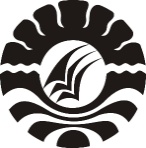 SISTEM PENJAMINAN MUTU INTERNALUNIVERSITAS NEGERI MAKASSARPUSAT PENJAMINAN MUTUUNIVERSITAS NEGERI MAKASSAR2018MANUAL PENINGKATAN STANDAR MASA PERCOBAAN DOSEN DAN TENAGA KEPENDIDIKANUNIVERSITAS NEGERI MAKASSARA.	TUJUAN MANUAL PENINGKATAN STANDAR MASA PERCOBAAN DOSEN DAN TENAGA KEPENDIDIKANManual peningkatan standar masa percobaan dosen dan tenaga kependidikan bertujuan untuk meningkatkan kualitas proses masa percobaan dosen dan tenaga kependidikan agar sesuai dengan standar yang telah ditetapkan oleh Pimpinan UNM. Siklus ini dilaksanakan apabila hasil pelaksanaan standar pemberian masa percobaan dosen dan tenaga kependidikan telah "tercapai" atau "terlampaui".B.	LUAS LINGKUP MANUAL PENINGKATAN STANDAR MASA PERCOBAAN DOSEN DAN TENAGA KEPENDIDIKANPeningkatan standar masa percobaan dosen dan tenaga kependidikan ini diperlukan ketika isi dari standar masa percobaan dosen dan tenaga kependidikan dalam siklus berakhir. Peningkatan standar masa percobaan dosen dan tenaga kependidikan dilakukan apabila dari hasil evaluasi pelaksanaan telah "mencapai" atau "melampaui" dengan melakukan benchmarking.Peningkatan mutu standar masa percobaan dosen dan tenaga kependidikan dilaksanakan berdasarkan hasil monitoring dan evaluasi, serta catatan, saran dan rekomendasi sebagai acuan untuk meningkatkan mutu pemberian masa percobaan secara berkelanjutan dengan mengikuti metode PSPEPP (Penetapan, Sosialisasi, Pelaksanaan, Evaluasi Pelaksanaan, Pengendalian Pelaksanaan, dan Peningkatan).C.	DEFINISI ISTILAH	Monitoring adalah mengamati suatu proses atau kegiatan dengan maksud untuk mengetahui proses atau kegiatan itu berjalan sesuai dengan yang seharusnya berdasar standar yang telah ditetapkan oleh Pimpinan UNM.Tindakan perbaikan adalah tindakan yang diambil untuk memperbaiki ketidaktercapaian / ketidaksesuaian / kegagalan yang terjadi.D.	LANGKAH-LANGKAH ATAU PROSEDUR MANUAL PENINGKATAN STANDAR MASA PERCOBAAN DOSEN DAN TENAGA KEPENDIDIKANMempelajari laporan hasil pengendalian pelaksanaan standar masa percobaan dosen dan tenaga kependidikan yang disertai catatan temuan, saran, dan rekomendasi.Menyelenggarakan rapat atau forum diskusi untuk mendiskusikan hasil laporan tersebut dengan mengundang pejabat struktural yang terkait dan dosen.Mengevaluasi isi dan pernyataan standar masa percobaan dosen dan tenaga kependidikan.Melakukan revisi isi dan pernyataan standar masa percobaan sehingga menjadi standar masa percobaan dosen dan tenaga kependidikan yang baru dengan standar yang lebih tinggi dari pada standar sebelumnya.E.	KUALIFIKASI PEJABAT/PETUGAS YANG MENJALANKAN MANUAL PENINGKATAN STANDAR MASA PERCOBAAN DOSEN DAN TENAGA KEPENDIDIKAN1. Rektor2. Pembantu Rektor II3. Dekan4. Pembantu Dekan II5. Bagian KepegawaianF.	CATATANUntuk mensukseskan peningkatan standar masa percobaan dosen dan tenaga kependidikan ini, diperlukan ketersediaan dokumen tertulis pendukung:Formulir rekomendasi peningkatan standarManual penetapan standarG.	REFERENSI1. Undang-Undang Republik Indonesia Nomor 20 Tahun 2003 tentang Sistem Pendidikan Nasional. 2. Undang-Undang Republik Indonesia Nomor 14 Tahun 2005 tentang Guru dan Dosen 3. Undang-undang Republik Indonesia Nomor 13 Tahun 2003 tentang Ketenagakerjaan4. Peraturan Pemerintah Republik Indonesia No. 39 Tahun 2007 tentang Dosen5. Peraturan Pemerintah Nomor 46 Tahun 2011 tentang Penilaian Prestasi Kerja Pegawai Negeri Sipil. 6. Peraturan Pemerintah Republik Indonesia No. 4 Tahun 2014 tentang Penyelenggaraan Pendidikan Tinggi dan Pengelolaan PerguruanTinggi.PROSESPROSESPENANGGUNG JAWABPENANGGUNG JAWABPENANGGUNG JAWABTANGGALPROSESPROSESNAMAJABATANTANDA TANGANTANGGAL1.PerumusanHerman, S.Pd., M.Pd.Koord. Tim SPMI2.PemeriksaanProf. Dr.rer.nat. Muharram, M.Si.Wakil Rektor I3.PersetujuanProf. Dr. Jasruddin, M.Si.Sekretaris Senat4.PengesahanProf. Dr. Husain Syam, M.TP.Rektor5.PengendalianProf. Dr. Sapto Haryoko, M.Pd.Ketua PPM UNM